Автономная некоммерческая профессиональная образовательная организация«УРАЛЬСКИЙ ПРОМЫШЛЕННО-ЭКОНОМИЧЕСКИЙ ТЕХНИКУМ»Комплект контрольно-оценочных средств по МДК 01.04  «Техническое регулирование и контроль качества электрического и электромеханического оборудования» Программы подготовки специалистов среднего звена по специальности13.02.11 «Техническая эксплуатация и обслуживание электрического и электромеханического оборудования» (базовой подготовки)2016Организация-разработчик: АН ПОО «Уральский промышленно-экономический техникум»Разработчик: Данилова Е.В.,  преподаватель по МДК 01.04  «Техническое регулирование и контроль качества электрического и электромеханического оборудования»   АН ПОО «Уральский промышленно-экономический техникум»Техническая экспертиза комплекта контрольно-оценочных средствМДК 01.04  «Техническое регулирование и контроль качества электрического и электромеханического оборудования» Эксперт: Методист АН ПОО «Уральский промышленно-экономический техникум»____________________Т.Ю. ИвановаПАСПОРТ КОМПЛЕКТА КОНТРОЛЬНО-ОЦЕНОЧНЫХ СРЕДСТВКомплект	контрольно-оценочных	средств	предназначен	для	оценки результатов	освоения__	структурной	единицы	междисциплинарного	курсаМДК 01.04  «Техническое регулирование и контроль качества электрического и электромеханического оборудования», инвариантной части профессионального модуля ПМ.01Организация технического обслуживанияи ремонта электрического и электромеханического оборудования1.1 Формы контроля и оценки результатов освоения МДК.01.04Формами контроля и оценки результатов освоения МДК.01.04Техническое регулирование и контроль качества электрического и электромеханического оборудования являются:ТК – текущий контроль. Проводится в следующих формах: защита лабораторных и практических работ (ЛР; ПР), проверка результатов выполнения самостоятельной работы, оценка выступления с докладом, сообщением. Методы: наблюдение за деятельностью обучающегося в процессе освоения модуля, фронтальный опрос, устный опрос, тесты, практическое мини-задание.ПА – промежуточная аттестация. Проводится в форме: экзамен (Э). Методы: устные ответы на теоретические экзаменационные вопросы.Контроль и оценивание результатов освоения МДК.01.04В результате оценки осуществляется проверка следующих объектов. Таблица 1 – Контроль и оценивание результатов освоения МДК 01.04  «Техническое регулирование и контроль качества электрического и электромеханического оборудования»ТЕОРЕТИЧЕСКОЕ ЗАДАНИЕ 1 (ТЗ1)Раздел 4.1 Системы управления электроприводомТиповые задания для оценки освоения учебной дисциплины Самостоятельная работа №1Ответить на вопросыДать определение понятию «электропривод»Описать функции электроприводаНаписать два основных уравнения движения электроприводаНачертить кинематическую схему движения электропривода на примере подъемной лебедкиКритерии оценивания Ориентировочное время выполнения работы – 10 МИНУТСамостоятельная работа №2Ответить на вопросы1. Какие различают статические моменты сопротивления, чем характеризуется каждый из них?2. Каков физический смысл составляющих уравнения движения?3. Каково соотношение между моментом инерции и маховым моментом?4. Каковы условия приведения к валу двигателя статических и динамических моментов?5. Как определяется общий приведенный момент, если система электропривода с производственной машиной имеет и вращающиеся и поступательно движущиеся звенья?6. Как определяется общее передаточное отношение передачи?7. Как приближенно производится приведение маховых моментов к валу двигателя?8. Как зависит приведенный момент от общего передаточного отношения передачи?9. Какой знак имеет динамический момент при ускорении электропривода, при замедлении?10.Как определяется общий КПД передачи, если известны КПД отдельных звеньев?Критерии оценивания Ориентировочное время выполнения работы – 20 МИНУТСамостоятельная работа №3Ответить на вопросы1. Что называется механической характеристикой электродвигателя?2. Какая механическая характеристика называется естественной и какая – искусственной?3. Что такое перепад скорости?4. Как определить скорость идеального холостого хода двигателя с параллельным или независимым возбуждением?5. Начертить (принципиально, без расчета) механические характеристики двигателя с параллельным возбуждением в двигательном режиме:а)при U = const , Ф= const и R доп = var ; б)при U = var , Ф= const и R доп = 0 ;в)при U = const , Ф= var и R доп = 0. 6. Начертить (без расчета) естественную характеристику двигателя с последовательным возбуждением, объяснить ее.7. Как перевести двигатель с параллельным возбуждением в генераторный рекуперативный режим? Начертить характеристики этого режима, объяснить физическую сущность процесса торможения.8. Какими способами можно перевести двигатель с параллельным возбуждением в режим противовключения? Начертить механические характеристики, объяснить физическую сторону процесса торможения.9. Какими способами можно перевести двигатель с последовательным возбуждением в режим динамического торможения? Дать сравнительную оценку способам перевода.10. Начертить (без расчета) характеристики двигателя параллельного возбуждения при шунтировании якоря. Объяснить сущность происходящего процесса и вид характеристик.11. Почему двигатель с последовательным возбуждением нельзя перевести повышением скорости якоря в режим рекуперативного торможения?Критерии оценивания Ориентировочное время выполнения работы – 30 МИНУТСамостоятельная работа №4Ответить на вопросы1. Что такое диапазон и плавность регулирования?2. Какими способами можно регулировать скорость двигателей постоянного тока?3. Каковы достоинства и недостатки каждого способа регулирования?4. Почему при введении в цепь якоря добавочного сопротивления снижается скорость вращения?5. В каких случаях применяется шунтирование якоря для изменения скорости двигателя?6. Объяснить, почему двигатель постоянного тока независимого возбуждения, работающий в системе Г-Д, имеет более мягкую естественную характеристику, чем в том случае, когда он питается от источника неизменного напряжения.7. Объяснить, как влияет жесткость механических характеристик двигателя постоянного тока на величину диапазона регулирования.8. Какими способами можно регулировать скорость асинхронных двигателей? Каковы достоинства и недостатки каждого способа?9. Какие системы синхронного вращения существуют? Когда они применяются?10.Показать на механических характеристиках, как распределяется нагрузка между двигателями, работающими на один вал при различных жесткостях характеристик двигателей.Критерии оценивания Ориентировочное время выполнения работы – 20 МИНУТСамостоятельная работа №5Ответить на вопросы1. Что называется переходным процессом электропривода?2. Каковы условия возникновения переходного процесса?3. Привести примеры производственных механизмов, где время переходных процессов составляет существенную долю в общем времени цикла.4. Привести примеры производственных машин, у которых время переходных процессов несущественно и им можно пренебречь при выборе мощности двигателя для этих машин.5. Что такое электромеханическая и электромагнитная постоянные, времени? Какие величины определяют ту и другую постоянные?6. Как определить время пуска и торможения электропривода?7. Написать уравнение изменения тока возбуждения двигателя постоянного тока с независимым возбуждением при включении обмотки возбуждения. Назвать входящие в него величины, нарисовать кривую изменения тока возбуждения во времени.8. Что такое форсировка возбуждения? Каким показателем она характеризуется?9. Начертить кривые изменения тока возбуждения при форсировке и без нее, объяснить их характер, показать на рисунке отрезок времени, на который сокращается время переходного процесса.10. Объяснить физическую сторону пуска, торможения и реверсирования в системе Г-Д.11. Какими способами может производиться форсировка возбуждения в системе Г-Д?Критерии оценивания Ориентировочное время выполнения работы – 30 МИНУТСамостоятельная работа №6Ответить на вопросы1. Что представляет собой нагрузочная диаграмма двигателя?2. Какие режимы работы двигателей установлены ГОСТом?3. Чем характеризуется длительный режим работы двигателя?4. Чем характеризуется повторно-кратковременный режим работы двигателя?5. Чем характеризуется кратковременный режим работы двигателя?6. Что такое относительная продолжительность включения?7. Какие типы двигателей по способу защиты от воздействия окружающей среды существуют?8. В чем заключается идея выбора двигателя способом средних потерь?9. В чем заключается идея выбора двигателя способом эквивалентных величин?10. Объяснить величины, входящие в уравнение нагревания электродвигателя.11. Чем определяется перегрузочная способность двигателей переменного тока, постоянного тока?12. Какую роль играет маховик в приводах с ударной нагрузкой?13. Почему в приводах с ударной нагрузкой целесообразно применять двигатели с повышенным скольжением?14. Что представляет собой жидкостный регулятор скольжения?15. Какими способами можно увеличить допустимую частоту включений асинхронного короткозамкнутого двигателя?16. Каковы особенности двигателей, предназначенных для повторно-кратковременного режима?17. Как пересчитывается мощность двигателя, работающего в повторно-кратковременном режиме, с одной продолжительности включения на другую?Критерии оценивания Ориентировочное время выполнения работы – 40 МИНУТСамостоятельная работа №7Ответить на вопросы1. Что такое замкнутая система управления электроприводом?2. Что такое положительная обратная связь?3. Что такое отрицательная обратная связь?4. Что такое жесткая обратная связь?5. Что такое гибкая обратная связь?6. По каким параметрам осуществляются обратные связи?7. Почему замкнутые системы позволяют получить широкий диапазон регулирования скорости?8. В чем заключается принцип действия узла ограничения тока (отсечки)?9. Объяснить действие узла отсечки напряжения.10. Нарисовать графики выпрямленного напряжения. Как зависит величина выпрямленного напряжения от угла открывания тиристора?11. Объяснить принцип действия статического фазорегулятора с конденсатором и резистором.12. Объяснить принцип действия статического фазорегулятора с пиктрансформаторами.Критерии оценивания Ориентировочное время выполнения работы – 40 МИНУТСамостоятельная работа №8Ответить на вопросы 1. По каким признакам производится классификация электроприводов?2. Что называется основным уравнением движения электропривода?3. Что такое активный и пассивный моменты сопротивления производственныхмеханизмов?4. Что называется механической и электромеханической характеристиками двигателя?5. Что называется механической характеристикой производственного механизма?6. Перечислите основные критерии оценки механических характеристик.7. Перечислите и охарактеризуйте основные способы регулирования скоростейдвигателей постоянного тока независимого и последовательного возбуждения.8. В чем особенности работы вентильного электропривода?9. Как осуществляются основные способы пуска и торможения электроприводов постоянного тока?-10. В каких режимах может работать асинхронный двигатель?11. В чем основные преимущества электроприводов переменного тока передпостоянным?12. В чем состоит различие между упрощенной и уточненной формулами Клосса?13. В чем заключается особенность торможения асинхронных и синхронныхдвигателей?14. Перечислите основные способы регулирования скорости асинхронногодвигателя?15. Что называется угловой характеристикой синхронного двигателя?16. Нарисуйте упрощенную векторную диаграмму синхронного двигателя.17. Как классифицируются режимы работы электропривода по условиям нагрева?18. Что характеризуют постоянные временные нагревания и охлаждения двигателя?19. Как производится выбор двигателя по мощности?20. Какие существуют аппараты управления электроприводами?21. Для чего применяются обратные связи в электроприводах?22. По каким признакам можно классифицировать системы управления электроприводами?23. Как производится расчет мощности двигателей крановых механизмов?24. В чем особенность схем управления грузоподъемными механизмами?25. В чем особенность выбора мощности приводов лифтов?26. Перечислите основные требования к электроприводам механизмовнепрерывного транспорта.Критерии оценивания Ориентировочное время выполнения работы – 40 МИНУТКонтрольная работа №1Целью контрольной работы является закрепление знаний, полученных при изучении курса, а также проработка вопросов, выделенных под самостоятельную работу студента.Положительная оценка ставится при показанных студентом не менее 80% основных знаний и умений по данному предмету  Задача 1.Подъемное устройство табл.1 поднимает груз массой m, т. Двухступенчатый редуктор имеет передаточные числа ступеней: i1 =w/w1; i2 =w1 /w2 ; КПД ступеней h1 ;h2 . Диаметр барабана Dб ; а КПД в месте трение о трос hб . Угловая скорость двигателя Wдв. ; М1 – момент на валу 3 (рис.1); W1 – угловая скорость этого вала. Моменты инерции: якоря Jа ; первой и второй шестерен Jш1 ; Jш2 ; первой и второй муфт Jм1 ; Jм2 , входного вала Jвх ; первого и второго зубчатого колеса Jк1 ; Jк2 ; первого и второго вала Jв1 ; Jв2 ; барабана Jб .Определить:1) Линейную скорость V груза, мощность Р , момент М электродвигателя и общий момент инерции Jоб . электропривода.2) Составить кинетическую схему электропривода подъемного устройства.Таблица 1.Исходные данные к задаче 1. Таблица 1.Исходные данные к задаче 1 (продолжение) Задача 2 . Для двигателя постоянного тока параллельного возбуждения, данные которого приведены в таблице 2.1) Написать уравнение естественной механической характеристики в общем виде (например: W =110-0,1 м).2) Таблица 2. Исходные данные к задаче 2. 2) Построить на одном графике естественную и две искусственные механические характеристики при добавочном сопротивлении в цепи якоря, равном 0,4 Rдв. ( Rдв . –сопротивление двигателя), и при пониженном напряжении на якоре двигателя, равном 0,6 Uн. 3) Построить диаграмму пуска двигателя W = f(М ), считая, что наибольший пусковой момент не превышает значения М n , число ступеней пускового реостата – m (кратности пускового и статического моментов, число ступеней см. в табл. 2.4) Определить время пуска двигателя от W1 =0 до W2 = Wс . Wс – скорость, соответствующая статическому моменту Мс на естественной характеристике), принимая средний пусковой момент Мп.ср . по диаграмме пуска, построенной в п.3, а момент инерции механизма Jмех. = 2 Jдв . 5) Составить автоматическую схему реверсивного управления заданным двигателем с числом пусковых ступеней и способом торможения, соответствующими заданному варианту и описать ее.Примечание: Для вариантов 1-5 предусмотреть торможение противовключением, для вариантов 6-10 – торможение динамическое (источник постоянного тока – двухполупериодный однофазный выпрямитель).Задача 3 . Для асинхронного короткозамкнутого двигателя, данные которого приведены в таблице 3.1) Рассчитать и построить естественную механическую характеристику, указать на ней характерные точки.2) определить пригодного заданного двигателя для привода механизма, работающего в длительном режиме по графику М = f( t), указанном в таблице 3 (считать, что скорость двигателя соответствует скорости вала механизма); построить нагрузочную диаграмму М = f( t) в масштабе;проверить двигатель по перегрузочной способности;Таблица 3. Исходные данные к решению задачи 3. Таблица 3. Исходные данные к решению задачи 3.(продолжение) 3) Составить схему автоматического управления заданным двигателем, в которой предусмотреть:а) управление кнопочное;б) возможность реверсирования;в) защиту от коротких замыканий;г) защиту от перегрузок;д) нулевую защиту;е) световую сигнализацию состояния электродвигателя (вращается или нет).Задача 4 .Для катушки контактора при напряжении U [В] имеем сечение стержня магнитопровода Q с [см2 ] и площадок магнитопровода l о х hо [мм2 ]. Данные в таблице 4.Определить: число витков и диаметр обмоточного провода катушки контактора.Таблица 4 . Исходные данные для задачи 4.МЕТОДИЧЕСКИЕ УКАЗАНИЯ ПО РЕШЕНИЮ ЗАДАЧ. К задаче 1 .1.1.Угловая скорость барабанаW2 = [рад/с ] (1.1) 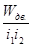 1.2.Линейная скорость грузаV= W2 Rб [м/с ] (1.2) 1.3.Статический момент на валу барабана М a = или М a = [н/м ] (1.3) 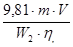 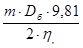 1.4.Статический момент, приведенный к валу двигателяМ = [н/м ] (1.4) 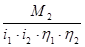 1.5.Мощность на валу двигателяР = Wдв. ×М [Вт ] (1.5) 1.6.Общий момент инерции тел, вращающихся со скоростью двигателя W дв . Jдв. = Jа + Jш1 +Jм1 + Jвх. [кг/м2 ] (1.6) 1.7.Приведенный момент инерции тел, вращающихся со скоростью W1 J ¢1 = [кг/м2 ] (1.7) 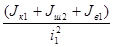 1.8.Приведенный момент инерции тел, вращающихся со скоростью W 2 ; J ¢ 2 = [кг/м2 ] (1.8) 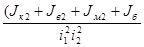 1.9.Приведенный момент инерции поступательно движущегося грузаJ ¢пст = [кг/м2 ] (1.9) 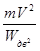 1.10.Общий момент инерции электроприводаJоб = Jдв + J1 ¢ + J2 ¢ + J ¢п.ст [кг/м2 ] (1.10) К задаче 2 .При решении задачи необходимо учесть следующее:1.Построение механической характеристики двигателя постоянного тока апараллельного возбуждения изложено в [1] § 2.2; 2.3 или [3] § 2.3; 4.2.2.Способ расчета пусковых сопротивлений и построения диаграммы пуска изложен в [1] § 6.1 или [3] § 7.2.3.Время разгона привода определяется по формуле:t=J × 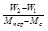 где J = Jдв. + Jмех ) М п. ср = , 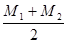 где: W1 ; W2 и Мс - см. в условии задачи; М1 и М2 – см. на диаграмме пуска в пункте 3.4.Для того, чтобы составить схему к задаче, необходимо разобрать работу ряда схем управления и на основе этого составить схему, удовлетворяющую всем требованиям в условии задачи.В случае механического перечерчивания из учебника схемы, наиболее подходящее к условиям задачи, задача будет считаться выполненной неудовлетворительно.5.Схему необходимо вычертить согласно действующим ГОСТам.Решение:2.1.Уравнение естественной механической характеристики в общем виде, когда М=Мном; Ф=кФном. ; ФА =Ф/Фном. ; К =0,75 – коэффициент уменьшения магнитного потока. Uс = Uном . Двигателя и Rвш. = 0 имеет вид: Rдв. Wе = - (рад/сек); (2.1) 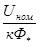 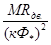 (например: Wе = 110-0,1 м)2.2. Номинальная эдс якоря, (В)Еном. = Uном. - Iном. Rя . (2.2) 2.3.Сопротивление двигателя независимого возбуждения, (Ом) Rдв. = (2.3) 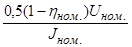 2.4.Угловая скорость идеального холостого хода при номинальном напряжении, [рад/с]Wое = Wном. Uном. /Еном. (2.4) 2.5. Скорость на реостатной характеристике при Iя = Iном и Rвш =4 R ном . , [рад/с]Wном.R = Wном х (2.5) 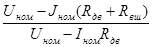 2.6.Скорость идеального холостого хода на искусственной характеристике при напряжении на якоре 0,6 Uном. (коэффициент уменьшения напряжения a=0,6 ).[рад/с]Wон = a Wое (2.6) 2.7. Скорость при номинальном моменте и U=0,6 Uном ., [рад/с]Wи ном. = a Wном (2.7) где номинальная угловая скорость, [рад/с]W ном. = 2 p nном /60 (2.7.1) 2.8. Номинальный момент двигателя, [Н.м ] Мном = (2.8) 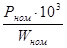 2.9. Момент статической нагрузки, [Н.м ] Мст = lМном. (2.9) 2.10.Номинальное сопротивление двигателя,[Ом ] Rном = (2.10) 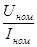 2.11.Относительное сопротивление двигателя, [О.е. ] Rк.двиг. = (2.11) 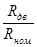 2.12.Максимальный пусковой ток, АI1 = 2,2 Iном . ; I*1 =2.2 (2.12) 2.13.Отношение пускового тока I1 к току переключения I2 l=, (2.13) 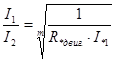 где m – число ступеней2.14.Сопротивление секций пускового реостата, [ Ом ] Rвш m = (2.14) 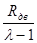 Rвш(m ¸ 1) =Rвшm × l Rвш(m ¸ 2) = Rвш(m ¸ 1) × l 2.15.Сопротивление пускового реостата,[ Ом ] Rп.р = å Rвш (1 ¸ m) (2.15) 2.16. Момент инерции электропривода, [ кг.м2 ] J = Jдв. + Jм (2.16) 2.17.Ток переключения ступеней, [ О.е ] I*2 = (2.17) 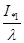 2.18. Среднее значение тока двигателя при разгоне электропривода, [ О.е ] I* ср . =0,5(I*1 + I*2 ) (2.18) 2.19.Среднее значение тока отвечает среднему моменту двигателя, [ Н.м ] М ср= Iср. * ×Мном. (2.19) 2.21.Время разгона электропривода по номинальной угловой скорости, [ с ] tр = J (2.20) 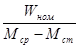 К задаче 3 При решении задачи необходимо учесть следующее:1.Построение механических характеристик асинхронного двигателя изложено в [1] § 3.2; 3.3 или [3] § 3.2.2.Для выполнения пункта 2 необходимо изучить [1] § 8.5 или [3] § 6.4; 6.5.3.Для выполнения пункта 3 необходимо изучить [1] § 10.6.Решение : 3.1.Номинальное скольжение, о.е.S =( W – W )/ W (3.1) 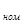 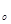 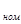 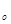 гдеW = 2πf / Р; (рад/сек) (3.1.1) 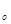 W = π n / 30;(рад/сек) (3.1.2) 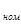 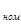 3.2.Критическое скольжение,о.е.S = S ( λ + ); (3.2) 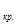 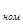 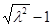 λ = М / М; (3.2.1) 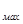 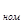 3.3.Номинальное сопротивление роторной цепи , ОмR= U / I (3.3) 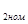 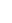 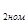 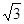 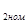 3.4.Активное сопротивление обмотки фазы ротора ,ОмR = R S (3.4) 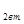 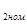 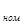 3.5.Номинальный момент асинхронного двигателя, Н·м М = Р 10³ / W ( 3.5) 3.6.Критический момент асинхронного двигателя, Н·м М = λ М (3.6) 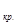 λ = М / М (3.6.1) 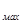 3.7.Коэффициент трансформации ЭДС, о.е.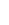 = 0,95 U / U (3.7) 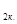 3.8.Сопротивление реостата в цепи ротора,о.е. R = 0,1 R (3.8) 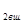 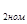 3.9.Суммарное активное сопротивление обмотки роторной цепи, Ом R= R + R (3.9) 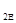 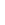 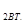 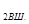 3.10. Приведенное активное сопротивление обмотки ротора, ОМR= R К (3.10) 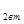 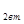 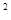 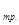 3.11.Построим естественную механическую характеристику, подставляя значения по формуле Клосса, Н·м М = 2М / (S / S + S / S) (3.11) 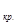 3.12.Для построение регулировочной характеристики определим скольжение на искусственной характеристики при выбранных значениях SS = S R/ R = 3S (3.12) 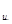 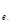 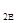 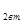 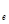 3.13.Критическое скольжение на искусственной характеристике ,о.е.S= SR / R = 3S (3.13) 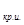 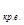 3.14.Угловые скорости, отвечающие скольжениям Sе и Su, о.е. W= W ( 1- S) (3.14) 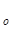 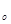 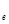 W= W( 1 – S) (3.14.1) 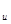 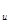 К задаче 4 Способ расчета числа витков и диаметр обмоточного провода изложен в [6] гл. IV, стр.44.Решение: 4.1.Общее число витков:V (4.1) 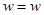 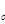 4.2.Площадь сечения обмотки:Q =lhk;( мм ) (4.2) 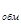 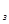 4.3.Число витков, приходящихся на 1 мм площади сечения обмотки:w=w/ Q ; (4.3) 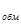 4.4.Выбирают обмоточный провод и определяют его диаметр.Контрольно-оценочные средства для итоговой аттестации по разделу МДКПредметом оценки являются умения и знания. Контроль и оценка осуществляются с использованием следующих форм и методов:- устный опрос, тестирование, практическое занятие, самостоятельная работа (текущий контроль);- контрольная работа (рубежный контроль) - экзамен (промежуточная аттестация)Оценка освоения дисциплины предусматривает: -  проведение экзамена в устной форме Критерии оценки«Отлично» - студент глубоко изучил учебный материал; последовательно и исчерпывающе отвечает на поставленные вопросы; свободно применяет полученные знания на практике; практические, лабораторные и курсовые работы выполняет правильно, без ошибок, в установленные нормативом время.«Хорошо» - студент твердо знает учебный материал; отвечает без наводящих вопросов и не допускает при ответе серьезных ошибок; умеет применять полученные знания на практике; практические, лабораторные и курсовые работы выполняет правильно, без ошибок.«Удовлетворительно» - студент знает лишь основной материал; на заданные вопросы отвечает недостаточно четко и полно, что требует дополнительных и уточняющих вопросов преподавателя; практические, лабораторные и курсовые работы выполняет с ошибками, не отражающимися на качестве выполненной работы.«Неудовлетворительно» - студент имеет отдельные представления об изученном материале; не может полно и правильно ответить на поставленные вопросы, при ответах допускает грубые ошибки; практические, лабораторные и курсовые работы не выполнены или выполнены с ошибками, влияющими на качество выполненной работы.ПЕРЕЧЕНЬ ВОПРОСОВ ДЛЯ ПОДГОТОВКИ К СДАЧЕ ЭКЗАМЕНА 1.Понятие об электроприводе. Исторический обзор развития электропривода.2. Типы электропривода.3.Значение электропривода и его автоматизации для повышения производительности труда.4.Механические звенья электропривода. Статические моменты сопротивления. Момент инерции.5.Уравнения движения электропривода и его виды. Динамический момент.6.Механические характеристики двигателей и рабочих машин.7.Схемы включения и режимы работы электродвигателей постоянного тока.8.Основые соотношения для электродвигателей постоянного тока.9.Относительные величины в электроприводе.10.Электромеханические и механические характеристики двигателей независимого возбуждения в двигательном режиме.11.Перегрузочная способность двигателей. Ограничение пускового тока.12.Электрическая и механическая характеристика двигателя независимого возбуждения в рекуперативном торможении.13.Электрическая и механическая характеристика двигателя независимого возбуждения в торможении противовключением.14.Электрическая и механическая характеристика двигателя независимого возбуждения в динамическом торможении.15.Электрическая и механическая характеристика двигателя последовательного возбуждения в рекуперативном торможении.16.Электрическая и механическая характеристика двигателя последовательного возбуждения в торможении противовключением.17.Электрическая и механическая характеристика двигателя последовательного возбуждения в динамическом режиме.18.Электромеханическая и механическая характеристика двигателя смешанного возбуждения.19.Схема включения и режимы работы двигателей переменного тока.20.Механическая характеристика асинхронного двигателя (АД) в двигательном режиме при введении в цепь ротора и статора сопротивления.21.Механическая характеристика асинхронного двигателя при питании пониженным напряжением.22.Механическая характеристика асинхронного двигателя в двигательном режиме при изменении частоты тока.23.Перегрузочная способность двигателей переменного тока. Ограничение пусковых токов.24.Механическая характеристика асинхронного двигателя в рекуперативном торможении.25.Механическая характеристика асинхронного двигателя в режиме противовключения.26.Механическая характеристика асинхронного двигателя в динамическом режиме.27.Механическая и угловая характеристика синхронного двигателя (СД).28.Общие понятия о регулировании скорости электропривода.29.Допустимая нагрузка на электродвигатель при работе на регулируемой характеристике.30.Регулирование скорости электропривода постоянного тока изменением сопротивления в цепи якоря.31Регулирование скорости электропривода постоянного тока изменением магнитного потока.32.Регулирование скорости электропривода постоянного тока изменением напряжения подводимого к якорю двигателя.33.Регулирование скорости электропривода постоянного тока с помощью системы «генератор- двигатель».34.Регулирование скорости электропривода постоянного тока с помощью «управления выпрямителем-Д».35.Регулирование скорости электропривода постоянного тока с помощью «магнитного усилителя-Д».36.Схема шунтирования якоря двигателя.37.Схема импульсного изменения напряжения двигателя на якорь.38.Регулирование угловой скорости электропривода переменного тока изменением числа пар полюсов.39.Регулирование угловой скорости электропривода переменного тока изменением частоты питающего напряжения.40.Регулирование угловой скорости электропривода переменного тока изменением значения активного сопротивления роторной цепи двигателя с фазным ротором.41.Синхронное вращение электропривода.42.Расчет сопротивления для двигателей постоянного тока графо-аналитическим методом.43.Расчет сопротивления для двигателей постоянного тока аналитическим методом.44.Расчет сопротивления в роторной цепи АД.45.Расчет сопротивления в цепи статора АД.46.переходные процессы при линейных характеристиках.47.Определение времени переходных процессов при пуске и торможении электропривода.48. Энергетика электропривода.49.Потери при переходных процессах.50.Нагревание и охлаждение двигателей.51.Нагрузочные диаграммы и режимы работы двигателей.52.Нагрузочные диаграммы режиме S1 . 53.Нагрузочные диаграммы режиме S2. 54.Нагрузочные диаграммы режиме S3. 55.Расчет и выбор мощности двигателей при различных режимах работы методом средних потерь.56.Расчет и выбор мощности двигателей при различных режимах работы методом эквивалентного тока57.Расчет и выбор мощности двигателей при различных режимах работы методом эквивалентного момента.58.Расчет и выбор мощности двигателей при повторно-кратковременном режиме.59.Допустимая частота работы циклов АД с короткозамкнутым ротором.60.Особенности выбора двигателя для регулируемого электропривода.61.Выбор системы электропривода по технико- экономическим показателям.62.Электрические аппараты и устройства управления электроприводами (автоматические выключатели и предохранители)63.Электрические аппараты и устройства управления электроприводами (контакторы и реле постоянного и переменного тока)64. Электрические аппараты и устройства управления электроприводами (командоаппараты, кнопки и кнопочные посты, универсальные переключатели, путевые и конечные выключатели).65.Электрические аппараты и устройства управления электроприводами (реостаты тормозные электромагнитные)66.Схема управления АД с к.з.ротором с динамическим торможением.67.Схема управления АД с фазным ротором в функции тока.68.Схема прямого пуска СД.69.Реверсивная схема управления двигателем постоянного тока последовательного возбуждения с торможением противовключением.70. Надежность электроприводов.71.Бесконтактные аппараты и устройства управления эл.приводами.72.Принципы бесконтактного управления.73.Отличие схем на логических элементах от релейно- контакторных.74. Узлы схем и схемы управления электроприводами на логических элементах.75.Схема с применением бесконтактного пускателя.76.Узлы схем и схемы управления электроприводами с использованием тиристорных переключателей и КТУ.77.Принцип построения замкнутых систем управления электроприводами.78.Элементы и устройства АУЭП в замкнутых системах.79.Системы автоматического регулирования угловой скорости и моментов с обратными связями по скорости.80. Дискретные электроприводы с шаговыми двигателями.Литература1. Васин В.М. Электрический привод. М: Высшая школа, 1984г.2. Кацман М.М. «Руководство к лабораторным работам по электрическим машинам и электроприводу. М: Высшая школа, 1983г.3. Хализев Г.П. «Электрический привод». М., Высшая школа, 1977 г.4. Чиликин М.Г., Сандлер А.С. Общий курс электропривода. М: Энергоиздат, 1981 г.5.Справочник по автоматизированному электроприводу (под редакцией В.А.Елисеева и А.В.Шинянского), М: Энергоиздат 1983г.6. В.И.Дьяков Типовые расчеты по электрооборудованию. М., «Высшая школа», 1991г.ТЕОРЕТИЧЕСКОЕ ЗАДАНИЕ 1 (ТЗ1)Раздел 4.2 Технический контроль электрического и электромеханического оборудованияВопросы к рейтинг-контролю №1Сформулируйте и объясните преимущества станков с числовым программным управлением перед станками с ручным управлением.Сформулируйте и раскройте смысловое содержание терминов: Управляющая про-грамма (УП)», «Позиционное ЧПУ (позиционное управление)» и «Контурное ЧПУ станком (контурное управление)», «Ручная подготовка УП», «Автоматизированная подготовка УП».Задача. Сформулируйте и раскройте смысловое содержание терминов: «Нулевая точка станка», «Плавающий нуль», «Нулевая точка детали» и «Точка начала обработки».Охарактеризуйте термины: «Коррекция инструмента», «Коррекция скорости подачи», «Коррекция скорости главного движения».Объясните понятия «Значение коррекции положения инструмента», «Значение коррекции длины инструмента» и «Значение коррекции диаметра фрезы (коррекция на фрезу)».Что такое эквидистанта движения инструмента, как и кто ее разрабатывает?Что такое опорные точки эквидистанты, как их выбирают? В какой системе коор-динат программируют опорные точки эквидистанты?Укажите положительные направления осей координат для токарного фрезерного станка с ЧПУ и обрабатывающего центра.Что такое нуль детали, нуль программы, как и кто его выбирает? Что представляет собой сдвиг нуля станка, кто, как его сдвигает и зачем?Для чего и как устанавливается связь систем координат станка, детали и инструмента?Из каких элементов состоит слово и кадр (блок) управляющей программы. Что представляет собой формат кадра, для чего он нужен и как используется при со-ставлении программы?Опишите структуру управляющей программы. Какова последовательность ее со-ставления? Для чего пишут комментарии в УП и как реагирует на комментарии си-стема числового программного управления?Объясните суть модальных и немодальных адресов, абсолютных и инкременталь-ных размеров. Как их программируют? Как программируется функция подачи и скорости главного движения?Как программируют подготовительные функции (G - функции), назовите основные команды с их использованием и объясните их смысловое содержание.Охарактеризуйте вспомогательные функции (М - функции). Раскройте содержание основных команд с их использованием и объясните их смысловое содержание.Как программируют функцию инструмента, его перемещения в направлении осей X, Y и Z?Раскройте понятия линейной и круговой интерполяции, изложите методику их программирования.Что такое коррекция режущего инструмента, для чего она применяется и как реализуется при обработке на станках с ЧПУ?Изложите сущность коррекции инструмента по длине и радиусу.Вопросы к рейтинг-контролю №2Охарактеризуйте базовые точки M, W и N в рабочей зоне токарного и фрезерного станка с ЧПУ. В какой системе координат высвечиваются координаты режущего инструмента при отработке управляющей программы?При помощи каких команды осуществляется смещение нуля станка в нуль про-граммы? Выполните эту процедуру на конкретном примере.Изложите методику программирования абсолютных и инкрементальных размеров на токарном, фрезерном станке с ЧПУ и обрабатывающем центре.Как выполняется определение данных режущего инструмента с помощью оптиче-ского устройства?Как выполняется коррекция режущего инструмента по оси X и Z методом царапа-ния?Каким образом вводятся программы и подпрограммы обработки детали?Охарактеризуйте программирование фаски и закругления на примере обработки конкретной детали.Изложите методику программирования линейной интерполяции.Изложите методику программирования круговой интерполяцииСоставьте фрагмент управляющей программы для обработки на токарном многофункциональном станке TURN 155 шестигранника на цилиндрической поверхности детали.Устройство и принцип функционирования токарного многофункционального стан-ка с ЧПУ мод. TURN-155.Понятия «Главный шпиндель» и «Приводной инструмент» применительно к токарному станку с ЧПУ мод. TURN-155, опишите их технологические возможности.Запрограммируйте цикл продольного точения вала в программном обеспечении WIN NC SINUMERIK на токарном станке с ЧПУ мод. TURN-155.Запрограммируйте цикл осевого сверления с использованием главного шпинделя станка с ЧПУ мод. TURN-155.Запрограммируйте цикл осевого сверления с использованием приводного инструмента на станке с ЧПУ мод. TURN-155.Запрограммируйте цикл сверления радиального отверстия на станке с ЧПУ мод.TURN-155.Запрограммируйте цикл осевого сверления глубокого отверстия с использованием главного шпинделя.Запрограммируйте цикл осевого сверления глубокого отверстия с использованием приводного инструмента на станке с ЧПУ.Запрограммируйте цикл нарезания цилиндрической резьбы в программном обеспечении WIN NC SINUMERIK.Вопросы к рейтинг-контролю №3Запрограммируйте цикл нарезания конической резьбы в программном обеспеченииWIN NC SINUMERIK.Как программируют цикл контурного точения в программном обеспечении WINNC FANUC 21TB.Приведите фрагмент программы для цикла контурного точения в программном обеспечении Win NC FANUC 21TB и объясните его.Приведите фрагмент программы для цикла торцового точения и объясните его.Как программируют цикл «Повторение профиля»? Приведите фрагмент программы и объясните его.Устройство  и  принцип  функционирования  фрезерного  станка  с  ЧПУ  модели HAAS.Устройство и принцип функционирования обрабатывающего центра QWAZER.Применение главных осей X, Y, Z и дополнительных осей А и С обрабатывающего центра QWAZER при обработке деталей.Приведите фрагмент программы для цикла «Глубокое сверление» , выполняемого на фрезерном станке с ЧПУ модели HAAS и объясните его.Программирование цикла сверления с возвратом в плоскость отвода.Программирование цикла глубокого сверления и нарезания резьбы метчиком?Программирование цикла развертывания с возвратом в плоскость отвода? Приве-дите фрагмент программы и объясните его.В каком формате кадра программируют ограничение скорости шпинделя? Составь-те фрагмент управляющей программы и объясните его.Изложите методику программирования скорости подачи в мм/мин постоянной скорости резания при обработке торца.Как выполнить вызов подпрограммы? Приведите фрагмент управляющей про-граммы.Программирование цикла глубокого поперечного сверления с приводным инстру-ментом в программном обеспечении Win NC FANUC 21T.Программирование   простых   видов   обработки   на   обрабатывающем   центреQWAZER.Программирование обработки отверстий на обрабатывающем центре QWAZER.Методика сквозного проектирования и программирования обработки деталей с ис-пользованием программного продукта WILDFIRE-3. Задача.Вопросы к зачетуСформулируйте и объясните преимущества станков с числовым программным управлением перед станками с ручным управлением.Охарактеризуйте базовые точки M, W и N в рабочей зоне токарного и фрезерного станка с ЧПУ.Задача.  Запрограммируйте  цикл  нарезания  резьбы  в  программном  обеспечении WIN NC SINUMERIK.Сформулируйте и раскройте смысловое содержание терминов: Управляющая программа (УП)», «Позиционное ЧПУ (позиционное управление)» и «Контурное ЧПУ станком (контурное управление)», «Ручная подготовка УП», «Автоматизированная подготовка УП».При помощи каких команды осуществляется смещение нуля станка в нуль про-граммы? Выполните эту процедуру на конкретном примере.Задача. Запрограммируйте цикл контурного точения в программном обеспеченииWIN NC FANUC 21TB.Сформулируйте и раскройте смысловое содержание терминов: «Нулевая точка станка», «Плавающий нуль», «Нулевая точка детали» и «Точка начала обработки».Изложите методику программирования абсолютных и инкрементальных размеров на токарном, фрезерном станке с ЧПУ и обрабатывающем центре.Задача. Разработайте фрагмент программы для цикла контурного точения в программном обеспечении Win NC FANUC 21TB и объясните его.Охарактеризуйте термины: «Коррекция инструмента», «Коррекция скорости подачи», «Коррекция скорости главного движения».Как выполняется определение данных режущего инструмента с помощью оптического устройства?Задача. Разработайте фрагмент программы для цикла торцового точения и объясните его.Что такое эквидистанта движения инструмента, как ее разрабатывают? Как выбирают базовые точки эквидистанты?Раскройте устройство и принцип функционирования фрезерного станка с ЧПУ мо-дели HAAS.Задача. Введите в управляющую программу подпрограмму обработки детали?Что такое опорные точки эквидистанты, как их выбирают? В какой системе координат программируют механическую обработку деталей?Устройство и принцип функционирования обрабатывающего центра QWAZER.Задача. Разработайте фрагмент управляющей программы обработки фаски и закругления на примере конкретной детали.Укажите положительные направления осей координат для токарного фрезерного станка с ЧПУ и обрабатывающего центра.Укажите и охарактеризуйте применение главных осей X, Y, Z и дополнительных осей А и С обрабатывающего центра QWAZER при обработке деталей.Задача. Разработайте фрагмент управляющей программы, обеспечивающей обработку детали по линейной интерполяции.Что такое нуль детали, нуль программы, как и кто его выбирает? Что представляет собой сдвиг нуля станка, кто, как его сдвигает и зачем?Изложите методику программирования круговой интерполяцииЗадача. Запрограммируйте цикл «Глубокое сверление», выполняемый на токарном станке с ЧПУ и объясните его.Для чего и как устанавливается связь систем координат станка, детали и инструмента?Составьте фрагмент управляющей программы для обработки на токарном многофункциональном станке TURN 155 шестигранника на цилиндрической поверхности вала.Задача. Запрограммируйте цикл сверления с возвратом в плоскость отвода.Из каких элементов состоит слово и кадр управляющей программы. Что представ-ляет собой формат кадра, для чего он нужен и как он используется при составлении управляющей программы?Устройство и принцип функционирования токарного многофункционального стан-ка с ЧПУ мод. TURN-155.Задача. Составьте фрагмент управляющей программы для реализации цикла наре-зания резьбы метчиком.Опишите структуру управляющей программы. Какова последовательность ее со-ставления? Для чего пишут комментарии к УП и как реагирует на комментарии си-стема числового программного управления?Понятия «Главный шпиндель» и «Приводной инструмент» применительно к то-карному станку с ЧПУ мод. TURN-155, опишите их технологические возможности. Задача. Разработайте фрагмент управляющей программы реализации цикла развер-тывания с возвратом в плоскость отвода?Объясните суть модальных и немодальных адресов, абсолютных и инкременталь-ных размеров. Как их программируют? Как программируют функции подачи и скорости главного движения?Запрограммируйте цикл продольного точения конкретной детали в программном обеспечении WIN NC SINUMERIK на токарном станке с ЧПУ мод. TURN-155.Задача. Составьте фрагмент управляющей программы для обработки с постоянной скоростью резания и объясните его.Как программируют подготовительные функции (G - функции), назовите основные команды с их использованием и объясните их смысловое содержание.Изложите методику программирования скорости подачи в мм/мин, постоянной скорости резания при обработке торца.Задача. Запрограммируйте цикл осевого сверления с использованием главного шпинделя станка с ЧПУ мод. TURN-155.Охарактеризуйте вспомогательные функции (М - функции). Раскройте содержание основных команд с их использованием и объясните их смысловое содержание.Как выполнить вызов подпрограммы? Приведите фрагмент управляющей про-граммы.Задача. Запрограммируйте цикл осевого сверления с использованием приводного инструмента на станке с ЧПУ мод. TURN-155.Как программируют функцию инструмента, его перемещения в направлении осейX, Y, Z, U, V и W?Опишите правила записи информации в блоках управляющей программы.Задача. Запрограммируйте цикл глубокого сверления приводным инструментом.Раскройте понятия линейной и круговой интерполяции, изложите методику их программирования.Программирование   простых   видов   обработки   на   обрабатывающем   центреQWAZER.Задача. Запрограммируйте цикл осевого сверления глубокого отверстия с использованием главного шпинделя.Что такое коррекция режущего инструмента, для чего она применяется и как реализуется при обработке на станках с ЧПУ?Программирование обработки отверстий на обрабатывающем центре QWAZER.Задача. Запрограммируйте цикл осевого сверления глубокого отверстия с использованием приводного инструмента на токарном станке с ЧПУ.Изложите сущность коррекции инструмента по длине и радиусу.Методика сквозного проектирования и программирования обработки деталей с использованием программного продукта WILDFIRE-3. Задача.Задача. Запрограммируйте цикл нарезания цилиндрической резьбы в программном обеспечении WIN NC SINUMERIK.Раздел 4.3 Наладка  электрического и электромеханического оборудованияНаладка - проверка и испытание электрооборудования. 
     Проверка производится осмотром, измерительными приборами, испытания - измерительными приборами, специальными установками, подачей испытательного напряжения и другими методами.
     Испытательно - наладочные работы производятся в период изготовления электрооборудования - заводские типовые и контрольные испытания, в процессе монтажа - приемосдаточные испытания и наладка, в процессе эксплуатации - профилактические измерения и испытания, испытания и измерения после капитальных ремонтов.
     Объем и нормы приемосдаточных испытаний электрооборудования определяются Правилами устройства электроустановок (ПУЭ) и другими отраслевыми правилами и инструкциями.
кроме того, все оборудование должно пройти проверку работы механической части в соответствии с заводскими и монтажными инструкциями.
     Заключение о пригодности электрооборудования к эксплуатации делается на основании рассмотрения результатов всех проверок и испытаний, относящихся к данной единице оборудования.
все измерения, испытания и опробирования в соответствии с действующими документами, инструкциями заводов - изготовителей, ПУЭ, произведенные монтажным персоналом в процессе монтажа, наладочным персоналом перед вводом электрооборудования в эксплуатацию, должны быть оформлены актами и протоколами по соответствующей форме.
     Наладка электрооборудования невозможно без применения различных электроизмерительных приборов.      При изучении данной дисциплины будут рассмотрены следующие вопросы:
      -  Организационные мероприятия, меры безопасности при проведении пусконаладочных работ;
     - Общие сведения о средствах измерения;
     - Электрические измерения при наладке электроустановок и электрооборудования;
     - Испытание электроустановок;
     - Наладка электрических аппаратов и цепей напряжением до 1000 В;           -  Пусконаладочные работы заземляющих устройств;      -  Пусконаладочные работы электродвигателей;
     - Пусконаладочные работы синхронных генераторов;
     - Пусконаладочные работы трансформаторов.     По окончании изучения данной дисциплины проводится комплексный экзамен.        Вопросы для подготовки к экзамену:     
        1.      Виды испытательно – наладочных работ
        2.      Принцип работы приборов магнитоэлектрической системы
        3.      Измеритель сопротивления заземления, назначение, принцип работы
        4.      Мегаомметры, назначение, принцип работы
        5.      Приборы электромагнитной системы, принцип работы, достоинства, недостатки
        6.     Схема измерения переменного тока с помощью трансформатора тока
        7.   Схема измерения переменного напряжения с помощью трансформатора напряжения
        8.     Приборы электродинамической системы, принцип работы, достоинства, недостатки
        9.      Схема присоединения ваттметра, определение величины измеряемой мощности
        10.  Схема присоединения фазометра
        11.    Схемы присоединения к сети однофазного и трехфазного счетчиков
        12. Схема присоединения счетчиков для включения с трансформаторами тока и напряжения в 3-ех фазную сеть
        13. Схема присоединения прибора при измерении сопротивления заземляющего устройства принцип работы
        14. Схема присоединения прибора при измерении сопротивления грунта, принцип работы
        15.    Схема измерения напряжения с помощью добавочного сопротивления, определение величины напряжения с применением добавочного сопротивления, измерительного трансформатора
        16.    Схема измерения тока с помощью миллвольтметра и шунта, определение величины тока
         17.    Схема измерения активной мощности тремя ваттметрами в четырехпроводной сети, определение активной мощности трехфазной системы
         18.    Схема измерения активной мощности одним ваттметром при соединении приемника звездой
         19.    Схема измерения активной мощности одним ваттметром при соединении приемника треугольником
         20.    Схема измерения активной мощности одним ваттметром при недоступной нулевой точке и создании искусственной нулевой точки
         21. Косвенный метод определения коэффициента мощности для однофазной, трехфазной сети
         22.    Косвенный метод измерения сопротивления
         23.    Измерение сопротивления с помощью одинарного моста
         24.    Измерение сопротивления с помощью двойного моста
         25.    Схема для определения взаимной индукции
         26.  Прозвонка электрических цепей, схема проверки щупом целости электрической цепи
         27.    Схема прозвонки кабеля с помощью телефонных трубок, принцип работы
         28.    Измерение сопротивления изоляции синхронного генератора
         29. Испытание изоляции повышенным напряжением промышленной частоты синхронного генератора
         30.    Проверка изоляции подшипников при работе генератора
         31.    Измерение сопротивления обмоток постоянному току трансформатора
         32.    Измерение диэлектрических параметров изоляции трансформатора
         33.  Схема измерения угла диэлектрических потерь tgδ и емкости изоляции обмоток трансформатора
         34.    Фазировка трансформатора
         35.    Испытание трансформаторного масла
         36.    Измерение сопротивления изоляции до 1000 В
         37.    Внешний осмотр аппаратов до 1000 В
         38.    Проверка аппаратов до 1000 В
         39.    Проверка тепловых реле
         40.    Требования к заземляющим устройствам
         41.    Проверка элементов заземляющего устройства
         42.    Проверка цепи между заземлителями и заземляющими элементами
         43.    Проверка сосотояния пробивных предохранителей до 1000 В
         44.    Проверка цепи фаза – нуль до 1000 В с глухим заземлением нейтрали
         45.    Схема измерения сопротивления цепи фаза – нуль
         46.    Схема измерения сопротивления заземляющего устройства
         47.    Наряд, распоряжение, текущая эксплуатация
         48.    Порядок выдачи и оформления наряда
         49. Организация мероприятий обеспечивающие безопасность работ на воздушных линиях электропередачи
         50.    Работа с паяльной лампой
         51.   Чистка изоляции в РУ без снятия напряженияКомплект контрольно-оценочных средств разработан на основе Федерального государственного образовательного стандарта среднего профессионального образования по специальности «Техническая эксплуатация и обслуживание электрического и электромеханического оборудования»  (базовой подготовки)  программы МДК 01.04  «Техническое регулирование и контроль качества электрического и электромеханического оборудования»Комплект контрольно-оценочных средств разработан на основе Федерального государственного образовательного стандарта среднего профессионального образования по специальности «Техническая эксплуатация и обслуживание электрического и электромеханического оборудования»  (базовой подготовки)  программы МДК 01.04  «Техническое регулирование и контроль качества электрического и электромеханического оборудования»Одобрена цикловой комиссией электроэнергетикиПредседатель комиссии______________Н.А. ШуроваПротокол № 1от 25 августа 2016г.УТВЕРЖДАЮЗаместитель директора поучебной  работе АН ПОО «Уральский промышленно-экономический техникум»________________ Н.Б. Чмель«29» августа 2016 г.КодКодФормаКодКодТипаттестации(по РП(по РПОбъекты оцениванияОбъекты оцениванияОбъекты оцениванияОбъекты оцениванияОбъекты оцениванияОбъекты оцениванияОбъекты оцениванияПоказатели и критерииПоказатели и критерииПоказатели и критерииПоказатели и критерииПоказатели и критерииПоказатели и критерииПоказатели и критерииПоказатели и критерииПоказатели и критерииПоказатели и критерииПоказатели и критерииПоказатели и критерииПоказатели и критерииПоказатели и критерииПоказатели и критериизадания;(вПМ.01)ПМ.01)Объекты оцениванияОбъекты оцениванияОбъекты оцениванияОбъекты оцениванияОбъекты оцениванияОбъекты оцениванияОбъекты оцениванияПоказатели и критерииПоказатели и критерииПоказатели и критерииПоказатели и критерииПоказатели и критерииПоказатели и критерииПоказатели и критерииПоказатели и критерииПоказатели и критерииПоказатели и критерииПоказатели и критерииПоказатели и критерииПоказатели и критерииПоказатели и критерииПоказатели и критерии№ заданиясоответствии ссоответствии сПМ.01)ПМ.01)№ заданиясоответствии ссоответствии сучебнымпланом)112222234455Иметь практический опытИметь практический опытИметь практический опытИметь практический опытИметь практический опытИметь практический опытИметь практический опытИметь практический опытИметь практический опытИметь практический опытПО2ПО2использования основныхиспользования основныхиспользования основныхиспользования основныхиспользования основныхиспользования основныхиспользования основныхПравильное  подключениеПравильное  подключениеПравильное  подключениеПравильное  подключениеПравильное  подключениеПравильное  подключениеПравильное  подключениеПравильное  подключениеПравильное  подключениеПравильное  подключениеПравильное  подключениеПравильное  подключениеПравильное  подключениеПравильное  подключениеПравильное  подключениеизмерительных приборовизмерительных приборовизмерительных приборовизмерительных приборовизмерительных приборовизмерительных приборовизмерительных приборовизмерительных приборов визмерительных приборов визмерительных приборов визмерительных приборов визмерительных приборов визмерительных приборов визмерительных приборов визмерительных приборов визмерительных приборов визмерительных приборов визмерительных приборов визмерительных приборов визмерительных приборов визмерительных приборов визмерительных приборов визмерительную цепьизмерительную цепьизмерительную цепьизмерительную цепьизмерительную цепьизмерительную цепьизмерительную цепьизмерительную цепьизмерительную цепьизмерительную цепьизмерительную цепьизмерительную цепьизмерительную цепьизмерительную цепьизмерительную цепьПравильныйПравильныйПравильныйПравильныйПравильныйПравильныйПравильныйвыборвыборвыборвыборвыборэлектроизмерительногоэлектроизмерительногоэлектроизмерительногоэлектроизмерительногоэлектроизмерительногоэлектроизмерительногоэлектроизмерительногоэлектроизмерительногоэлектроизмерительногоэлектроизмерительногоэлектроизмерительногоэлектроизмерительногоэлектроизмерительногоэлектроизмерительногоэлектроизмерительногоприбораприбораприборадлядлядлядляопределенияопределенияопределенияопределенияопределенияопределенияопределенияопределенияэлектрической величиныэлектрической величиныэлектрической величиныэлектрической величиныэлектрической величиныэлектрической величиныэлектрической величиныэлектрической величиныэлектрической величиныэлектрической величиныэлектрической величиныэлектрической величиныэлектрической величиныэлектрической величиныэлектрической величиныПЗ1ЛРПравильноеПравильноеПравильноеПравильноеПравильноеПравильноеПравильноевыставлениевыставлениевыставлениевыставлениевыставлениевыставлениевыставлениевыставлениеПЗ1Э*ПравильноеПравильноеПравильноеПравильноеПравильноеПравильноеПравильноевыставлениевыставлениевыставлениевыставлениевыставлениевыставлениевыставлениевыставлениеЭ*пределов измеренияпределов измеренияпределов измеренияпределов измеренияпределов измеренияпределов измеренияпределов измеренияпределов измеренияпределов измеренияпределов измеренияпределов измеренияпределов измеренияпределов измеренияпределов измеренияпределов измеренияВыполнениеВыполнениеВыполнениеВыполнениеВыполнениеВыполнениеВыполнениетребованийтребованийтребованийтребованийтребованийТБприТБприТБприиспользованиииспользованиииспользованиииспользованиииспользованиииспользованиииспользованиииспользованиииспользованииэлектроизмерительныхэлектроизмерительныхэлектроизмерительныхэлектроизмерительныхэлектроизмерительныхэлектроизмерительныхэлектроизмерительныхэлектроизмерительныхэлектроизмерительныхэлектроизмерительныхэлектроизмерительныхэлектроизмерительныхэлектроизмерительныхэлектроизмерительныхэлектроизмерительныхприборовприборовприборовииивыполнениивыполнениивыполнениивыполнениивыполненииизмеренийизмеренийизмеренийизмеренийизмеренийизмеренийэлектрическихэлектрическихэлектрическихэлектрическихэлектрическихэлектрическихэлектрическихэлектрическихэлектрическихвеличинвеличинвеличинУметьУметьУметьУметьУметьУметьУ1У1определятьопределятьПравильноеПравильноеПравильноеПравильноеПравильноеПравильноеПравильноеопределениеопределениеопределениеопределениеопределениеопределениеопределениеопределениеЛаборатоэлектроэнергетическиеэлектроэнергетическиеэлектроэнергетическиеэлектроэнергетическиеэлектроэнергетическиеэлектроэнергетическиеэлектроэнергетическиепараметров ЭОпараметров ЭОпараметров ЭОпараметров ЭОпараметров ЭОпараметров ЭОпараметров ЭОрно-параметрыэлектрическихэлектрическихэлектрическихэлектрическихэлектрическихэлектрическихпрактичесмашиниаппаратов,аппаратов,аппаратов,аппаратов,аппаратов,аппаратов,Точность, правильность иТочность, правильность иТочность, правильность иТочность, правильность иТочность, правильность иТочность, правильность иТочность, правильность иТочность, правильность иТочность, правильность иТочность, правильность иТочность, правильность иТочность, правильность иТочность, правильность иТочность, правильность иТочность, правильность икиеЛРэлектротехническихэлектротехническихэлектротехническихэлектротехническихэлектротехническихэлектротехническихэлектротехническихскорость выполнения работскорость выполнения работскорость выполнения работскорость выполнения работскорость выполнения работскорость выполнения работскорость выполнения работскорость выполнения работскорость выполнения работскорость выполнения работскорость выполнения работскорость выполнения работскорость выполнения работскорость выполнения работскорость выполнения работработыЛРэлектротехническихэлектротехническихэлектротехническихэлектротехническихэлектротехническихэлектротехническихэлектротехническихскорость выполнения работскорость выполнения работскорость выполнения работскорость выполнения работскорость выполнения работскорость выполнения работскорость выполнения работскорость выполнения работскорость выполнения работскорость выполнения работскорость выполнения работскорость выполнения работскорость выполнения работскорость выполнения работскорость выполнения работработыПРустройств и системустройств и системустройств и системустройств и системустройств и системустройств и системустройств и системПРустройств и системустройств и системустройств и системустройств и системустройств и системустройств и системустройств и системОбоснованиеОбоснованиеОбоснованиеОбоснованиеОбоснованиеОбоснованиеОбоснованиевыборавыборавыборавыборавыбораметодаметодаметодаопределенияопределенияопределенияопределенияопределенияопределенияопределенияопределенияпараметров ЭОпараметров ЭОпараметров ЭОпараметров ЭОпараметров ЭОпараметров ЭОпараметров ЭОУ3У3организовывать и выполнятьорганизовывать и выполнятьорганизовывать и выполнятьорганизовывать и выполнятьорганизовывать и выполнятьорганизовывать и выполнятьорганизовывать и выполнятьорганизовывать и выполнятьПеречислениеПеречислениеПеречислениеПеречислениеПеречислениеПеречислениеПеречислениеПеречислениеПеречислениеПеречислениеЛаборатоналадку,регулировкурегулировкурегулировкурегулировкурегулировкурегулировкуиорганизационныхорганизационныхорганизационныхорганизационныхорганизационныхорганизационныхорганизационныхорганизационныхорганизационныхорганизационныхорганизационныхорганизационныхорганизационныхорганизационныхорганизационныхрно-проверкуэлектрическогоэлектрическогоэлектрическогоэлектрическогоэлектрическогоэлектрическогоимероприятиймероприятиймероприятиймероприятиймероприятиймероприятийпо   наладке,по   наладке,по   наладке,по   наладке,по   наладке,по   наладке,по   наладке,по   наладке,по   наладке,практичесэлектромеханическогоэлектромеханическогоэлектромеханическогоэлектромеханическогоэлектромеханическогоэлектромеханическогоэлектромеханическогорегулированию  и  проверкерегулированию  и  проверкерегулированию  и  проверкерегулированию  и  проверкерегулированию  и  проверкерегулированию  и  проверкерегулированию  и  проверкерегулированию  и  проверкерегулированию  и  проверкерегулированию  и  проверкерегулированию  и  проверкерегулированию  и  проверкерегулированию  и  проверкерегулированию  и  проверкерегулированию  и  проверкекиеоборудованияоборудованияЭиЭмОЭиЭмОЭиЭмОработыЛРПРПеречислениеПеречислениеПеречислениеПеречислениеПеречислениеПеречислениеПеречислениеПеречислениеПеречислениеПеречислениетиповойтиповойтиповойтиповойтиповойноменклатурыноменклатурыноменклатурыноменклатурыноменклатурыноменклатурыноменклатурыработ   поработ   поработ   поработ   поработ   попроверке,проверке,проверке,измерениям,измерениям,измерениям,измерениям,измерениям,измерениям,измерениям,измерениям,испытаниям ЭиЭмОиспытаниям ЭиЭмОиспытаниям ЭиЭмОиспытаниям ЭиЭмОиспытаниям ЭиЭмОиспытаниям ЭиЭмОиспытаниям ЭиЭмОиспытаниям ЭиЭмОиспытаниям ЭиЭмОиспытаниям ЭиЭмОиспытаниям ЭиЭмОиспытаниям ЭиЭмОиспытаниям ЭиЭмОиспытаниям ЭиЭмОиспытаниям ЭиЭмОВыполнениеВыполнениеВыполнениеВыполнениеВыполнениеВыполнениеВыполнениеВыполнениеВыполнениеработработработработввсоответствиисоответствиисоответствиисоответствиисоответствиисоответствиисоответствиисоответствиисоответствииссустановленнымиустановленнымиустановленнымиустановленнымиустановленнымиустановленнымиустановленнымиустановленнымиустановленнымиустановленнымиустановленнымиустановленнымиметодикамиметодикамиметодикамиметодикамиметодикамиУ4проводитьпроводитьпроводитьпроводитьанализанализанализВыполнение  диагностикиВыполнение  диагностикиВыполнение  диагностикиВыполнение  диагностикиВыполнение  диагностикиВыполнение  диагностикиВыполнение  диагностикиВыполнение  диагностикиВыполнение  диагностикиВыполнение  диагностикиВыполнение  диагностикиВыполнение  диагностикиВыполнение  диагностикиВыполнение  диагностикиВыполнение  диагностикиЛаборатоЛаборатоЛаборатоЛРЛРнеисправностейнеисправностейнеисправностейнеисправностейнеисправностейнеисправностейв  рекомендуемомв  рекомендуемомв  рекомендуемомв  рекомендуемомв  рекомендуемомв  рекомендуемомв  рекомендуемомв  рекомендуемомв  рекомендуемомв  рекомендуемомв  рекомендуемомв  рекомендуемомпорядкепорядкепорядкерно-рно-рно-ПРПРэлектрооборудованияэлектрооборудованияэлектрооборудованияэлектрооборудованияэлектрооборудованияэлектрооборудованияэлектрооборудованияэлектрооборудованияэлектрооборудования(типовой,(типовой,(типовой,(типовой,(типовой,наиболеенаиболеенаиболеепрактичеспрактичеспрактичесрациональный)рациональный)рациональный)рациональный)рациональный)рациональный)рациональный)рациональный)рациональный)киекиекиеработыработыработыФормулировкаФормулировкаФормулировкаФормулировкаФормулировкаФормулировкаФормулировкаФормулировкаФормулировкаФормулировкаФормулировкаФормулировкавидавидавидаотказа ЭОотказа ЭОотказа ЭОотказа ЭОотказа ЭООпределениеОпределениеОпределениеОпределениеОпределениеОпределениеОпределениеОпределениеОпределениевозможныхвозможныхвозможныхвозможныхвозможныхвозможныхпричин отказапричин отказапричин отказапричин отказапричин отказапричин отказапричин отказапричин отказапричин отказаПеречислениеПеречислениеПеречислениеПеречислениеПеречислениеПеречислениеПеречислениеПеречислениеПеречислениеметодовметодовметодовопределенияопределенияопределенияопределенияопределенияопределенияопределенияопределенияопределенияотказавшегоотказавшегоотказавшегоотказавшегоотказавшегоотказавшегоузлаузлаузлаузлаузлаВыполнениеВыполнениеВыполнениеВыполнениеВыполнениеВыполнениеВыполнениеВыполнениеВыполнениесравнительногосравнительногосравнительногосравнительногосравнительногосравнительногосравнительногосравнительногосравнительногоанализаанализаанализаотказов ЭОотказов ЭОотказов ЭОотказов ЭОотказов ЭОТочность,Точность,Точность,Точность,Точность,правильность иправильность иправильность иправильность иправильность иправильность иправильность иправильность иправильность иправильность искорость выполнения работскорость выполнения работскорость выполнения работскорость выполнения работскорость выполнения работскорость выполнения работскорость выполнения работскорость выполнения работскорость выполнения работскорость выполнения работскорость выполнения работскорость выполнения работскорость выполнения работскорость выполнения работскорость выполнения работУ6заполнятьзаполнятьзаполнятьзаполнятьмаршрутно-маршрутно-маршрутно-Точность, правильность иТочность, правильность иТочность, правильность иТочность, правильность иТочность, правильность иТочность, правильность иТочность, правильность иТочность, правильность иТочность, правильность иТочность, правильность иТочность, правильность иТочность, правильность иТочность, правильность иТочность, правильность иТочность, правильность иЛаборатоЛаборатоЛаборатоЛРЛРтехнологическуютехнологическуютехнологическуютехнологическуютехнологическуютехнологическуюграмотностьграмотностьграмотностьграмотностьграмотностьзаполнениязаполнениязаполнениязаполнениязаполнениязаполнениярно-рно-рно-ПРПРдокументациюдокументациюдокументациюдокументациюдокументациюдокументациюнананамаршрутно-маршрутно-маршрутно-маршрутно-маршрутно-практичеспрактичеспрактичесэксплуатациюэксплуатациюэксплуатациюэксплуатациюииитехнологическойтехнологическойтехнологическойтехнологическойтехнологическойтехнологическойтехнологическойтехнологическойтехнологическойтехнологическойтехнологическойтехнологическойиикиекиекиеобслуживаниеобслуживаниеобслуживаниеобслуживаниеотраслевогоотраслевогоотраслевогоотчетной документацииотчетной документацииотчетной документацииотчетной документацииотчетной документацииотчетной документацииотчетной документацииотчетной документацииотчетной документацииотчетной документацииотчетной документацииотчетной документацииотчетной документацииработыработыработыэлектрическогоэлектрическогоэлектрическогоэлектрическогоэлектрическогоэлектрическогоиииэлектромеханическогоэлектромеханическогоэлектромеханическогоэлектромеханическогоэлектромеханическогоэлектромеханическогоэлектромеханическогоэлектромеханическогоэлектромеханическогоПеречислениеПеречислениеПеречислениеПеречислениеПеречислениеПеречислениеПеречислениеПеречислениеПеречислениевидоввидоввидовоборудованияоборудованияоборудованияоборудованиядокументациидокументациидокументациидокументациидокументациидокументациидокументациидокументациидокументациинананарабочемрабочемрабочемместеместеместеместеместеремонтного,ремонтного,ремонтного,ремонтного,ремонтного,ремонтного,оперативно-ремонтногооперативно-ремонтногооперативно-ремонтногооперативно-ремонтногооперативно-ремонтногооперативно-ремонтногооперативно-ремонтногооперативно-ремонтногооперативно-ремонтногооперативно-ремонтногооперативно-ремонтногооперативно-ремонтногооперативно-ремонтногоперсоналаперсоналаперсоналаперсоналаперсоналаУ7оцениватьоцениватьоцениватьоцениватьэффективностьэффективностьэффективностьэффективностьэффективностьПеречислениеПеречислениеПеречислениеПеречислениеПеречислениеПеречислениеПеречислениеПеречислениеПеречислениеииЛаборатоЛаборатоЛаборатоЛРЛРработы   электрического   иработы   электрического   иработы   электрического   иработы   электрического   иработы   электрического   иработы   электрического   иработы   электрического   иработы   электрического   иработы   электрического   иобъяснениеобъяснениеобъяснениеобъяснениеобъяснениепоказателейпоказателейпоказателейпоказателейпоказателейпоказателейрно-рно-рно-ПРПРэлектромеханическогоэлектромеханическогоэлектромеханическогоэлектромеханическогоэлектромеханическогоэлектромеханическогоэлектромеханическогоэлектромеханическогоэлектромеханическогоэффективностиэффективностиэффективностиэффективностиэффективностиэффективностиэффективностиэффективностиэффективностиработыработыработыпрактичеспрактичеспрактичесоборудованияоборудованияоборудованияоборудованияЭиЭмОЭиЭмОЭиЭмОЭиЭмОЭиЭмОкиекиекиеработыработыработыПеречислениеПеречислениеПеречислениеПеречислениеПеречислениеПеречислениеПеречислениеПеречислениеПеречислениеметодовметодовметодовоценкиоценкиоценкиоценкиоценкиэффективностиэффективностиэффективностиэффективностиэффективностиэффективностиэффективностиэффективностиэффективностиэффективностиТЗ1ТЗ1ТЗ1ЭЭработы ЭиЭмОработы ЭиЭмОработы ЭиЭмОработы ЭиЭмОработы ЭиЭмОработы ЭиЭмОработы ЭиЭмОработы ЭиЭмОработы ЭиЭмОВыполнение  диагностикиВыполнение  диагностикиВыполнение  диагностикиВыполнение  диагностикиВыполнение  диагностикиВыполнение  диагностикиВыполнение  диагностикиВыполнение  диагностикиВыполнение  диагностикиВыполнение  диагностикиВыполнение  диагностикиВыполнение  диагностикиВыполнение  диагностикиВыполнение  диагностикиВыполнение  диагностикиработыработыработыработыработыЭиЭмОЭиЭмОЭиЭмОЭиЭмОЭиЭмОЭиЭмОЭиЭмОЭиЭмОвврекомендуемомрекомендуемомрекомендуемомрекомендуемомрекомендуемомрекомендуемомрекомендуемомрекомендуемомрекомендуемомпорядкепорядкепорядке(типовой,(типовой,(типовой,(типовой,(типовой,наиболеенаиболеенаиболеерациональный)рациональный)рациональный)рациональный)рациональный)рациональный)рациональный)рациональный)рациональный)Точность,Точность,Точность,Точность,Точность,правильность иправильность иправильность иправильность иправильность иправильность иправильность иправильность иправильность иправильность искорость выполнения работскорость выполнения работскорость выполнения работскорость выполнения работскорость выполнения работскорость выполнения работскорость выполнения работскорость выполнения работскорость выполнения работскорость выполнения работскорость выполнения работскорость выполнения работскорость выполнения работскорость выполнения работскорость выполнения работУ8осуществлятьосуществлятьосуществлятьосуществлятьосуществлятьтехническийтехническийтехническийтехническийВыполнение работ по ТКВыполнение работ по ТКВыполнение работ по ТКВыполнение работ по ТКВыполнение работ по ТКВыполнение работ по ТКВыполнение работ по ТКВыполнение работ по ТКВыполнение работ по ТКВыполнение работ по ТКВыполнение работ по ТКВыполнение работ по ТКВыполнение работ по ТКВыполнение работ по ТКВыполнение работ по ТКЛаборатоЛаборатоЛРконтроль  приконтроль  приконтроль  приконтроль  приконтроль  приэксплуатацииэксплуатацииэксплуатацииэксплуатацииврекомендуемомрекомендуемомрекомендуемомрекомендуемомрекомендуемомрекомендуемомрекомендуемомрекомендуемомрекомендуемомрекомендуемомпорядкепорядкепорядкепорядкерно-рно-ПРэлектрическогоэлектрическогоэлектрическогоэлектрическогоэлектрическогоии(типовой,(типовой,(типовой,(типовой,наиболеенаиболеенаиболеенаиболеепрактичеспрактичесэлектромеханическогоэлектромеханическогоэлектромеханическогоэлектромеханическогоэлектромеханическогоэлектромеханическогоэлектромеханическогоэлектромеханическогоэлектромеханическогорациональный)рациональный)рациональный)рациональный)рациональный)рациональный)рациональный)рациональный)киекиеоборудованияоборудованияоборудованияоборудованияоборудованияработыработыТочность, правильность иТочность, правильность иТочность, правильность иТочность, правильность иТочность, правильность иТочность, правильность иТочность, правильность иТочность, правильность иТочность, правильность иТочность, правильность иТочность, правильность иТочность, правильность иТочность, правильность иТочность, правильность иТочность, правильность иТЗ1ТЗ1Эскорость выполнения работскорость выполнения работскорость выполнения работскорость выполнения работскорость выполнения работскорость выполнения работскорость выполнения работскорость выполнения работскорость выполнения работскорость выполнения работскорость выполнения работскорость выполнения работскорость выполнения работскорость выполнения работскорость выполнения работУ9осуществлятьосуществлятьосуществлятьосуществлятьосуществлятьПравильныйПравильныйПравильныйПравильныйПравильныйПравильныйПравильныйПравильныйвыборвыборвыборвыборметрологическуюметрологическуюметрологическуюметрологическуюметрологическуюметрологическуюметрологическуюповеркуповеркуэлектроизмерительногоэлектроизмерительногоэлектроизмерительногоэлектроизмерительногоэлектроизмерительногоэлектроизмерительногоэлектроизмерительногоэлектроизмерительногоэлектроизмерительногоэлектроизмерительногоэлектроизмерительногоэлектроизмерительногоэлектроизмерительногоэлектроизмерительногоэлектроизмерительногоизделийизделийизделийизделийизделийприбора  дляприбора  дляприбора  дляприбора  дляприбора  дляприбора  дляприбора  дляприбора  дляопределенияопределенияопределенияопределенияопределенияопределенияопределенияэлектрической величиныэлектрической величиныэлектрической величиныэлектрической величиныэлектрической величиныэлектрической величиныэлектрической величиныэлектрической величиныэлектрической величиныэлектрической величиныэлектрической величиныэлектрической величиныэлектрической величиныэлектрической величиныэлектрической величиныПравильноеПравильноеПравильноеПравильноеПравильноеПравильноеПравильноеПравильноевыставлениевыставлениевыставлениевыставлениевыставлениевыставлениевыставлениеЛаборатоЛаборатоПравильноеПравильноеПравильноеПравильноеПравильноеПравильноеПравильноеПравильноевыставлениевыставлениевыставлениевыставлениевыставлениевыставлениевыставлениерно-рно-пределов измеренияпределов измеренияпределов измеренияпределов измеренияпределов измеренияпределов измеренияпределов измеренияпределов измеренияпределов измеренияпределов измеренияпределов измеренияпределов измеренияпределов измеренияпределов измеренияпределов измерениярно-рно-ЛРпределов измеренияпределов измеренияпределов измеренияпределов измеренияпределов измеренияпределов измеренияпределов измеренияпределов измеренияпределов измеренияпределов измеренияпределов измеренияпределов измеренияпределов измеренияпределов измеренияпределов измеренияпрактичеспрактичесЛРпрактичеспрактичесВыполнениеВыполнениеВыполнениеВыполнениеВыполнениеВыполнениеВыполнениеВыполнениетребованийтребованийтребованийтребованийтребованийтребованийтребованийкиекиеВыполнениеВыполнениеВыполнениеВыполнениеВыполнениеВыполнениеВыполнениеВыполнениетребованийтребованийтребованийтребованийтребованийтребованийтребованийработыработыТБприприприиспользованиииспользованиииспользованиииспользованиииспользованиииспользованиииспользованиииспользованиииспользованиииспользованиииспользованииработыработыТБприприприиспользованиииспользованиииспользованиииспользованиииспользованиииспользованиииспользованиииспользованиииспользованиииспользованиииспользованииэлектроизмерительныхэлектроизмерительныхэлектроизмерительныхэлектроизмерительныхэлектроизмерительныхэлектроизмерительныхэлектроизмерительныхэлектроизмерительныхэлектроизмерительныхэлектроизмерительныхэлектроизмерительныхэлектроизмерительныхэлектроизмерительныхэлектроизмерительныхэлектроизмерительныхприборовприборовприборовприборовиииивыполнениивыполнениивыполнениивыполнениивыполнениивыполнениивыполненииизмеренийизмеренийизмеренийизмеренийэлектрическихэлектрическихэлектрическихэлектрическихэлектрическихэлектрическихэлектрическихэлектрическихэлектрическихэлектрическихэлектрическихвеличинвеличинвеличинвеличинУ10производитьпроизводитьпроизводитьпроизводитьпроизводитьдиагностикудиагностикудиагностикудиагностикуВыполнениеВыполнениеВыполнениеВыполнениеВыполнениеВыполнениеВыполнениеВыполнениедиагностикидиагностикидиагностикидиагностикидиагностикидиагностикидиагностикиЛаборатоЛаборатоЛРоборудования и определениеоборудования и определениеоборудования и определениеоборудования и определениеоборудования и определениеоборудования и определениеоборудования и определениеоборудования и определениеоборудования и определениеврекомендуемомрекомендуемомрекомендуемомрекомендуемомрекомендуемомрекомендуемомрекомендуемомрекомендуемомрекомендуемомрекомендуемомпорядкепорядкепорядкепорядкерно-рно-ПРего ресурсовего ресурсовего ресурсовего ресурсовего ресурсов(типовой,(типовой,(типовой,(типовой,наиболеенаиболеенаиболеенаиболеепрактичеспрактичесрациональный)рациональный)рациональный)рациональный)рациональный)рациональный)рациональный)рациональный)киекиеработыработыВыполнениеВыполнениеВыполнениеВыполнениеВыполнениеВыполнениеВыполнениеВыполнениеанализаанализаанализаанализарезультатоврезультатоврезультатоврезультатовдиагностикидиагностикидиагностикидиагностикидиагностикидиагностикидиагностикиТЗ1ТЗ1Э*ЭОЭОЭОЭОТочность,Точность,Точность,Точность,правильность иправильность иправильность иправильность иправильность иправильность иправильность иправильность иправильность иправильность иправильность искорость выполнения работскорость выполнения работскорость выполнения работскорость выполнения работскорость выполнения работскорость выполнения работскорость выполнения работскорость выполнения работскорость выполнения работскорость выполнения работскорость выполнения работскорость выполнения работскорость выполнения работскорость выполнения работскорость выполнения работУ11прогнозироватьпрогнозироватьпрогнозироватьпрогнозироватьпрогнозироватьотказы   иотказы   иВыполнениеВыполнениеВыполнениеВыполнениеВыполнениеВыполнениеВыполнениеВыполнениедиагностикидиагностикидиагностикидиагностикидиагностикидиагностикидиагностикиЛаборатоЛаборатоЛРобнаруживатьобнаруживатьобнаруживатьобнаруживатьобнаруживатьдефектыдефектыврекомендуемомрекомендуемомрекомендуемомрекомендуемомрекомендуемомрекомендуемомрекомендуемомрекомендуемомрекомендуемомрекомендуемомпорядкепорядкепорядкепорядкерно-рно-ПРэлектрическогоэлектрическогоэлектрическогоэлектрическогоэлектрическогоии(типовой,(типовой,(типовой,(типовой,наиболеенаиболеенаиболеенаиболеепрактичеспрактичесэлектромеханическогоэлектромеханическогоэлектромеханическогоэлектромеханическогоэлектромеханическогоэлектромеханическогоэлектромеханическогоэлектромеханическогоэлектромеханическогорациональный)рациональный)рациональный)рациональный)рациональный)рациональный)рациональный)рациональный)киекиеоборудованияоборудованияоборудованияоборудованияоборудованияработыработыФормулировкаФормулировкаФормулировкаФормулировкаФормулировкаФормулировкаФормулировкаФормулировкаФормулировкаФормулировкаФормулировкавозможного вида отказа ЭОвозможного вида отказа ЭОвозможного вида отказа ЭОвозможного вида отказа ЭОвозможного вида отказа ЭОвозможного вида отказа ЭОвозможного вида отказа ЭОвозможного вида отказа ЭОвозможного вида отказа ЭОвозможного вида отказа ЭОвозможного вида отказа ЭОвозможного вида отказа ЭОвозможного вида отказа ЭОвозможного вида отказа ЭОвозможного вида отказа ЭОТЗ1ТЗ1ЭОпределениеОпределениеОпределениеОпределениеОпределениеОпределениеОпределениеОпределениевозможныхвозможныхвозможныхвозможныхвозможныхвозможныхвозможныхпричин отказапричин отказапричин отказапричин отказапричин отказапричин отказапричин отказапричин отказаПеречислениеПеречислениеПеречислениеПеречислениеПеречислениеПеречислениеПеречислениеПеречислениеПеречислениеПеречислениеПеречислениеосновныхосновныхосновныхосновныхвидов дефектоввидов дефектоввидов дефектоввидов дефектоввидов дефектоввидов дефектоввидов дефектоввидов дефектовАнализАнализАнализАнализпричинпричинпричинпричинвозникновения дефектоввозникновения дефектоввозникновения дефектоввозникновения дефектоввозникновения дефектоввозникновения дефектоввозникновения дефектоввозникновения дефектоввозникновения дефектоввозникновения дефектоввозникновения дефектоввозникновения дефектоввозникновения дефектоввозникновения дефектоввозникновения дефектовТочность,Точность,Точность,Точность,правильность иправильность иправильность иправильность иправильность иправильность иправильность иправильность иправильность иправильность иправильность искорость выполнения работскорость выполнения работскорость выполнения работскорость выполнения работскорость выполнения работскорость выполнения работскорость выполнения работскорость выполнения работскорость выполнения работскорость выполнения работскорость выполнения работскорость выполнения работскорость выполнения работскорость выполнения работскорость выполнения работЗнатьЗнатьЗ9действующуюдействующуюдействующуюдействующуюнормативно-нормативно-нормативно-нормативно-нормативно-ПеречислениеПеречислениеПеречислениеПеречислениеПеречислениеПеречислениеПеречислениеПеречислениеПеречислениеПеречислениеосновнойосновнойосновнойосновнойосновнойтехническуютехническуютехническуютехническуюдокументациюдокументациюдокументациюдокументациюдокументациюнормативной документациинормативной документациинормативной документациинормативной документациинормативной документациинормативной документациинормативной документациинормативной документациинормативной документациинормативной документациинормативной документациинормативной документациинормативной документациинормативной документациинормативной документацииТЗ1ТЗ1ТЗ1ЭЭпо специальностипо специальностипо специальностипо специальностипо специальностипо специальностипо специальностипо специальностипо специальностипо специальностипо специальностипо специальностипо специальностипо специальностипо специальностипо специальностипо специальностипо специальностипо специальностипо специальностипо специальностипо специальностипо специальностиОбзор основных положенийОбзор основных положенийОбзор основных положенийОбзор основных положенийОбзор основных положенийОбзор основных положенийОбзор основных положенийОбзор основных положенийОбзор основных положенийОбзор основных положенийОбзор основных положенийОбзор основных положенийОбзор основных положенийОбзор основных положенийОбзор основных положенийПУЭ (6 изд.), ПУЭ (7 изд.),ПУЭ (6 изд.), ПУЭ (7 изд.),ПУЭ (6 изд.), ПУЭ (7 изд.),ПУЭ (6 изд.), ПУЭ (7 изд.),ПУЭ (6 изд.), ПУЭ (7 изд.),ПУЭ (6 изд.), ПУЭ (7 изд.),ПУЭ (6 изд.), ПУЭ (7 изд.),ПУЭ (6 изд.), ПУЭ (7 изд.),ПУЭ (6 изд.), ПУЭ (7 изд.),ПУЭ (6 изд.), ПУЭ (7 изд.),ПУЭ (6 изд.), ПУЭ (7 изд.),ПУЭ (6 изд.), ПУЭ (7 изд.),ПУЭ (6 изд.), ПУЭ (7 изд.),ПУЭ (6 изд.), ПУЭ (7 изд.),ПУЭ (6 изд.), ПУЭ (7 изд.),ПТЭЭП, МОП ПТБ, ТР РФПТЭЭП, МОП ПТБ, ТР РФПТЭЭП, МОП ПТБ, ТР РФПТЭЭП, МОП ПТБ, ТР РФПТЭЭП, МОП ПТБ, ТР РФПТЭЭП, МОП ПТБ, ТР РФПТЭЭП, МОП ПТБ, ТР РФПТЭЭП, МОП ПТБ, ТР РФПТЭЭП, МОП ПТБ, ТР РФПТЭЭП, МОП ПТБ, ТР РФПТЭЭП, МОП ПТБ, ТР РФПТЭЭП, МОП ПТБ, ТР РФПТЭЭП, МОП ПТБ, ТР РФПТЭЭП, МОП ПТБ, ТР РФПТЭЭП, МОП ПТБ, ТР РФи ТР ТСи ТР ТСи ТР ТСи ТР ТСи ТР ТСи ТР ТСи ТР ТСи ТР ТСи ТР ТСи ТР ТСФормулировкаФормулировкаФормулировкаФормулировкаФормулировкаФормулировкаФормулировкаФормулировкаФормулировкаФормулировкаосновныхосновныхосновныхосновныхосновныхопределений из НДопределений из НДопределений из НДопределений из НДопределений из НДопределений из НДопределений из НДопределений из НДопределений из НДопределений из НДопределений из НДопределений из НДопределений из НДопределений из НДФормулировкаФормулировкаФормулировкаФормулировкаФормулировкаФормулировкаФормулировкаФормулировкаФормулировкаФормулировкаосновныхосновныхосновныхосновныхосновныхтребованийтребованийтребованийтребованийтребованийтребованийтребованийтребованийтребованийтребованийбезопасногобезопасногобезопасногобезопасногобезопасноговыполнения   работ   (МОПвыполнения   работ   (МОПвыполнения   работ   (МОПвыполнения   работ   (МОПвыполнения   работ   (МОПвыполнения   работ   (МОПвыполнения   работ   (МОПвыполнения   работ   (МОПвыполнения   работ   (МОПвыполнения   работ   (МОПвыполнения   работ   (МОПвыполнения   работ   (МОПвыполнения   работ   (МОПвыполнения   работ   (МОПвыполнения   работ   (МОПОТ(ТБ)) в ЭУОТ(ТБ)) в ЭУОТ(ТБ)) в ЭУОТ(ТБ)) в ЭУОТ(ТБ)) в ЭУОТ(ТБ)) в ЭУОТ(ТБ)) в ЭУОТ(ТБ)) в ЭУОТ(ТБ)) в ЭУОТ(ТБ)) в ЭУФормулировкаФормулировкаФормулировкаФормулировкаФормулировкаФормулировкаФормулировкаФормулировкаФормулировкаФормулировкаосновныхосновныхосновныхосновныхосновныхтребованийтребованийтребованийтребованийтребованийтребованийтребованийтребованийтребованийтребованийбезопаснойбезопаснойбезопаснойбезопаснойбезопаснойэксплуатации ЭУэксплуатации ЭУэксплуатации ЭУэксплуатации ЭУэксплуатации ЭУэксплуатации ЭУэксплуатации ЭУэксплуатации ЭУэксплуатации ЭУэксплуатации ЭУэксплуатации ЭУэксплуатации ЭУэксплуатации ЭУэксплуатации ЭУЗ10порядокпорядокпорядокпорядокпроведенияпроведенияпроведенияпроведенияпроведенияПеречислениеПеречислениеПеречислениеПеречислениеПеречислениеПеречислениеПеречислениеПеречислениеПеречислениеПеречислениевидоввидоввидоввидоввидовстандартныхстандартныхстандартныхстандартныхииииииспытанийиспытанийиспытанийиспытанийиспытанийиспытанийиспытанийиспытанийиспытанийиспытанийТЗ1ТЗ1ТЗ1ЭЭсертифицированныхсертифицированныхсертифицированныхсертифицированныхсертифицированныхсертифицированныхсертифицированныхсертифицированныхсертифицированныхиспытанийиспытанийиспытанийиспытанийФормулировкаФормулировкаФормулировкаФормулировкаФормулировкаФормулировкаФормулировкаФормулировкаФормулировкаФормулировкацелейцелейцелейцелейизадачзадачстандартныхстандартныхстандартныхстандартныхстандартныхстандартныхстандартныхстандартныхстандартныхстандартныхстандартныхстандартныхисертифицированныхсертифицированныхсертифицированныхсертифицированныхсертифицированныхсертифицированныхсертифицированныхсертифицированныхсертифицированныхсертифицированныхсертифицированныхсертифицированныхсертифицированныхсертифицированныхиспытанийиспытанийиспытанийиспытанийиспытанийиспытанийиспытанийиспытанийиспытанийиспытанийФормулировкаФормулировкаФормулировкаФормулировкаФормулировкаФормулировкаФормулировкаФормулировкаФормулировкаФормулировкатребованийтребованийтребованийтребованийтребованийк проведению испытанийк проведению испытанийк проведению испытанийк проведению испытанийк проведению испытанийк проведению испытанийк проведению испытанийк проведению испытанийк проведению испытанийк проведению испытанийк проведению испытанийк проведению испытанийк проведению испытанийк проведению испытанийПравильноеПравильноеПравильноеПравильноеПравильноеПравильноеПравильноеПравильноеПравильноеПравильноезаполнениезаполнениезаполнениезаполнениезаполнениеактов испытанийактов испытанийактов испытанийактов испытанийактов испытанийактов испытанийактов испытанийактов испытанийактов испытанийактов испытанийактов испытанийактов испытанийактов испытанийактов испытанийХарактеристика  целейХарактеристика  целейХарактеристика  целейХарактеристика  целейХарактеристика  целейХарактеристика  целейХарактеристика  целейХарактеристика  целейХарактеристика  целейХарактеристика  целейХарактеристика  целейХарактеристика  целейХарактеристика  целейХарактеристика  целейизадачзадачэлектротехническойэлектротехническойэлектротехническойэлектротехническойэлектротехническойэлектротехническойэлектротехническойэлектротехническойэлектротехническойэлектротехническойэлектротехническойэлектротехническойэлектротехническойлаборатории (ЭТЛ)лаборатории (ЭТЛ)лаборатории (ЭТЛ)лаборатории (ЭТЛ)лаборатории (ЭТЛ)лаборатории (ЭТЛ)лаборатории (ЭТЛ)лаборатории (ЭТЛ)лаборатории (ЭТЛ)лаборатории (ЭТЛ)лаборатории (ЭТЛ)лаборатории (ЭТЛ)лаборатории (ЭТЛ)лаборатории (ЭТЛ)Перечисление  и  пояснениеПеречисление  и  пояснениеПеречисление  и  пояснениеПеречисление  и  пояснениеПеречисление  и  пояснениеПеречисление  и  пояснениеПеречисление  и  пояснениеПеречисление  и  пояснениеПеречисление  и  пояснениеПеречисление  и  пояснениеПеречисление  и  пояснениеПеречисление  и  пояснениеПеречисление  и  пояснениеПеречисление  и  пояснениеПеречисление  и  пояснениетребований к ЭТЛтребований к ЭТЛтребований к ЭТЛтребований к ЭТЛтребований к ЭТЛтребований к ЭТЛтребований к ЭТЛтребований к ЭТЛтребований к ЭТЛтребований к ЭТЛтребований к ЭТЛтребований к ЭТЛтребований к ЭТЛтребований к ЭТЛЗ11правила сдачи оборудованияправила сдачи оборудованияправила сдачи оборудованияправила сдачи оборудованияправила сдачи оборудованияправила сдачи оборудованияправила сдачи оборудованияправила сдачи оборудованияправила сдачи оборудованияФормулировкаФормулировкаФормулировкаФормулировкаФормулировкаФормулировкаФормулировкаФормулировкаФормулировкаФормулировкаосновныхосновныхосновныхосновныхосновныхв  ремонт  и  приѐма  послев  ремонт  и  приѐма  послев  ремонт  и  приѐма  послев  ремонт  и  приѐма  послев  ремонт  и  приѐма  послев  ремонт  и  приѐма  послев  ремонт  и  приѐма  послев  ремонт  и  приѐма  послев  ремонт  и  приѐма  послеправил сдачи оборудованияправил сдачи оборудованияправил сдачи оборудованияправил сдачи оборудованияправил сдачи оборудованияправил сдачи оборудованияправил сдачи оборудованияправил сдачи оборудованияправил сдачи оборудованияправил сдачи оборудованияправил сдачи оборудованияправил сдачи оборудованияправил сдачи оборудованияправил сдачи оборудованияправил сдачи оборудованияТЗ1ТЗ1ТЗ1ЭЭремонтаремонтаремонтаремонтав ремонтв ремонтв ремонтв ремонтв ремонтв ремонтв ремонтв ремонтв ремонтв ремонтПеречисление  и  пояснениеПеречисление  и  пояснениеПеречисление  и  пояснениеПеречисление  и  пояснениеПеречисление  и  пояснениеПеречисление  и  пояснениеПеречисление  и  пояснениеПеречисление  и  пояснениеПеречисление  и  пояснениеПеречисление  и  пояснениеПеречисление  и  пояснениеПеречисление  и  пояснениеПеречисление  и  пояснениеПеречисление  и  пояснениеПеречисление  и  пояснениепредремонтныхпредремонтныхпредремонтныхпредремонтныхпредремонтныхпредремонтныхпредремонтныхпредремонтныхпредремонтныхпредремонтныхиспытанийиспытанийиспытанийиспытанийиспытанийЭОЭОПеречисление  и  пояснениеПеречисление  и  пояснениеПеречисление  и  пояснениеПеречисление  и  пояснениеПеречисление  и  пояснениеПеречисление  и  пояснениеПеречисление  и  пояснениеПеречисление  и  пояснениеПеречисление  и  пояснениеПеречисление  и  пояснениеПеречисление  и  пояснениеПеречисление  и  пояснениеПеречисление  и  пояснениеПеречисление  и  пояснениеПеречисление  и  пояснениепослеремонтныхпослеремонтныхпослеремонтныхпослеремонтныхпослеремонтныхпослеремонтныхпослеремонтныхпослеремонтныхпослеремонтныхпослеремонтныхпослеремонтныхпослеремонтныхпослеремонтныхпослеремонтныхиспытаний ЭОиспытаний ЭОиспытаний ЭОиспытаний ЭОиспытаний ЭОиспытаний ЭОиспытаний ЭОиспытаний ЭОиспытаний ЭОиспытаний ЭООтметкаНеобходимый минимум %баллов585470350ОтметкаНеобходимый минимум %баллов585470350ОтметкаНеобходимый минимум %баллов585470350ОтметкаНеобходимый минимум %баллов585470350ОтметкаНеобходимый минимум %баллов585470350ОтметкаНеобходимый минимум %баллов585470350ОтметкаНеобходимый минимум %баллов585470350ОтметкаНеобходимый минимум %баллов585470350Вариантыm. [ кг]i1 [о.е]i2. [о.е]h1 . [о.е]h2 [о.е]Об.[м]hб , [о.е]Wдв [рад.с]Jа [кг·м2 ]Jш1, [кг·м2 ]1100560,960,950,40,971050,40,1220034--0,3-1030,30,2330067--0,4-980,50,05440045--0,4-1000,40,15550078--0,5-1150,60,3660056--0,3-1050,2005770067--0,4-1150,50,2880056--0,6-1280,70,15990023--0,4-1000,30,0910100034--0,6-1050,20,3Jш2 , [кг·м2 ]Jм1, [кг·м2 ]Jм2 , [кг·м2 ]Jвх , [кг·м2 ]Jк1 , [кг·м2 ]Jк2 , [кг·м2 ]Jв1 , [кг·м2 ]Jв2 , [кг·м2 ]Jб , [кг·м2 ]10,150,061,10,040,51,20,10,27,420,120,071,00,050,41,00,120,28,030,140,051,20,030,61,30,10,17,540,20,11,00,040,41,30,110,38,050,20,081,20,020,21,50,30,26,560,090,11,50,040,61,30,20,39,070,20,081,10,040,51,40,10,36,480,10,051,00,020,81,40,120,217,090,090,071,20,050,61,30,20,17,2100,20,071,20,040,41,30,20,27,0Технические данные двигателей серии ЧП; 220ВТехнические данные двигателей серии ЧП; 220ВТехнические данные двигателей серии ЧП; 220ВТехнические данные двигателей серии ЧП; 220ВТехнические данные двигателей серии ЧП; 220ВТехнические данные двигателей серии ЧП; 220ВТехнические данные двигателей серии ЧП; 220ВТехнические данные двигателей серии ЧП; 220ВТехнические данные двигателей серии ЧП; 220ВТехнические данные двигателей серии ЧП; 220ВДанные для расчетовДанные для расчетовДанные для расчетовДанные для расчетовВар.Тип,hб , %Рн , кВтNном. , об/минIн , АРвозб. , ВтRя, [ Ом ] Rдоп. [ Ом ] Jдв. [ кг × м2 ] Мс Мн М n Мн mCпособ торможения1ЧПФ 132М0,9722160059,34820,2690,220,0460,92,23динам2ЧПФ112S0,937,5212019,24820,1670,1240,0460,72,04динам.3ЧПФ132L0,87511300030,74820,080,0660,0461,21,95динам.4ЧПФ112S0,884,2597512,66900,5160,4070,0841,12,04динам.5ЧПФ112L0,8910,0132026,34480,3260,2080,0840,72,32динам.6ЧПФ160М0,89518,577549,66900,1450,1010,0840,82,03Противовкл.7ЧПФ132S0,918,5218047,86900,0810,0560,0840,82,22Противовкл.8ЧПФ160S0,9115,073042,56900,0370,0240,0840,92,33Противовкл.9ЧПФ112S0,925,5145014,97300,3280,2270,1041,22,15Противовкл.10ЧПФ160L0,9322,077558,77300,2160,1750,1041,02,24Противовкл.ВТипРн , кВтПри номинальной нагрузкеПри номинальной нагрузкеПри номинальной нагрузкеПри номинальной нагрузкеПри номинальной нагрузкеВТипРн , кВтIн , А при Uн , ВNно м. об/минh , %Cos j [о.е]Cos j [о.е]Cos j [о.е]Cos j [о.е]Cos j [о.е]ВТипРн , кВт220/380380/66015А160S2УЗ49,2/28,528,5/16,4292590.50.890.890.8925А160S2УЗ59,6/34,534,5/19,7292591.00.900.9035А160М2УЗ50,6/29,329,3/16,9145089.00.860.8645А160S4УЗ61,8/35,735,7/20,61455900.860.8655А160М4УЗ 39,2/22,622,6/13,097088.50.830.8365А160S6УЗ51,8/30,030,0/17,397088.50.840.8475А160М6УЗ 30,5/17,717,7/10,172587.00.750.7585А160S8У444,2/25,625,6/14,772587.50.750.7595А160М8УЗ 36,3/21,021,0/12,169081.50.80.8105АС160S8УЗ50,5/29,229,2/16,868082.50.790.79Данные для расчетаДанные для расчетаДанные для расчетаДанные для расчетаДанные для расчетаДанные для расчетаДанные для расчетаДанные для расчетаДанные для расчетаДанные для расчетаДанные для расчетаВМ m Мн М n Мн In Iн Jр, кг×м2 М1 [н.м]М2 [н.м]М3 [н.м]t1 . ct2 . ct3 . c12.21.47.50.0048305511060257522.21.47.50.005450903065401532.21.47.00.0104402008050203042.21.47.00.0128602803060701052.01.26.00.0145020016030802062.01.26.00.01849022030040302072.21.46.00.01387020023030105082.21.46.00.01825020032060302092.01.86.00.014930160120402030102.01.86.00.019760200240407050Вариант12345678910U [В]8090100100112118120122124134Q с [ см2 ]2,342,082,182,442,552,662,762,862,913,0l о х hо [мм2 ].12х1413х1514х1615х1716х1817х1918х2019х2220х2421х25